РОССИЙСКАЯ ФЕДЕРАЦИЯИвановская областьШуйский муниципальный район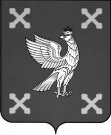 СОВЕТ ШУЙСКОГО МУНИЦИПАЛЬНОГО РАЙОНАПЯТОГО СОЗЫВА_____________________________________________________________________________________________РЕШЕНИЕ от  24.11.2016                                                                                          № 57ШУЯО внесении изменений в решение Шуйского районного Совета от 31.10.2008 №105 «О введении в действие на территории Шуйского муниципального района системы налогообложения в виде единого налога на вмененный доход для отдельных видов деятельности»В соответствии со статьями 346.26, 346.27 части второй Налогового кодекса Российской Федерации  Совет Шуйского муниципального района РЕШИЛ:Внести изменения в решение Совета Шуйского муниципального района от 31.10.2008 №105 «О введении в действие на территории Шуйского муниципального района системы налогообложения в виде единого налога на вмененный доход для отдельных видов деятельности»:1.1. подпункт 1 пункта 2 слова «оказание бытовых услуг, их групп, подгрупп, видов и (или) отдельных бытовых услуг, классифицируемых в соответствии с Общероссийским классификатором услуг населению» заменить словами «оказания бытовых услуг. Коды видов деятельности в соответствии с Общероссийским классификатором видов экономической деятельности и коды услуг в соответствии с Общероссийским классификатором продукции по видам экономической деятельности, относящимся к бытовым услугам, определяются Правительством Российской Федерации».Настоящее решение подлежит официальному опубликованию и вступает в силу с 01.01.2017г.Глава Шуйского муниципального района                               С.А.Бабанов